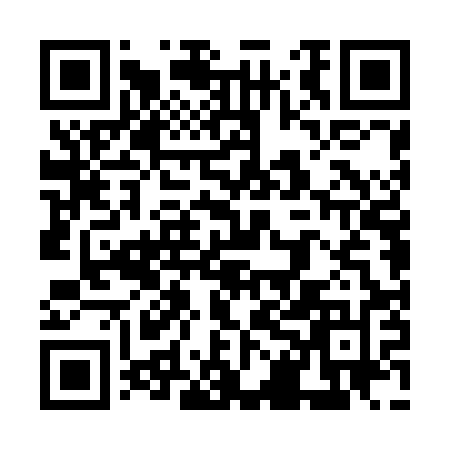 Ramadan times for Acereto, ItalyMon 11 Mar 2024 - Wed 10 Apr 2024High Latitude Method: Angle Based RulePrayer Calculation Method: Muslim World LeagueAsar Calculation Method: HanafiPrayer times provided by https://www.salahtimes.comDateDayFajrSuhurSunriseDhuhrAsrIftarMaghribIsha11Mon4:514:516:3212:224:226:136:137:4812Tue4:494:496:3012:224:236:146:147:4913Wed4:474:476:2812:214:246:156:157:5114Thu4:454:456:2612:214:256:176:177:5315Fri4:434:436:2412:214:266:186:187:5416Sat4:404:406:2212:214:286:206:207:5617Sun4:384:386:2012:204:296:216:217:5718Mon4:364:366:1812:204:306:226:227:5919Tue4:344:346:1612:204:316:246:248:0020Wed4:324:326:1412:194:326:256:258:0221Thu4:304:306:1212:194:336:276:278:0322Fri4:274:276:1012:194:346:286:288:0523Sat4:254:256:0812:194:356:296:298:0724Sun4:234:236:0712:184:366:316:318:0825Mon4:214:216:0512:184:376:326:328:1026Tue4:184:186:0312:184:386:346:348:1227Wed4:164:166:0112:174:396:356:358:1328Thu4:144:145:5912:174:406:366:368:1529Fri4:124:125:5712:174:416:386:388:1630Sat4:094:095:5512:164:436:396:398:1831Sun5:075:076:531:165:447:407:409:201Mon5:055:056:511:165:457:427:429:222Tue5:025:026:491:165:457:437:439:233Wed5:005:006:471:155:467:457:459:254Thu4:574:576:451:155:477:467:469:275Fri4:554:556:431:155:487:477:479:296Sat4:534:536:411:145:497:497:499:307Sun4:504:506:391:145:507:507:509:328Mon4:484:486:371:145:517:517:519:349Tue4:464:466:351:145:527:537:539:3610Wed4:434:436:331:135:537:547:549:38